Утверждаю	Ректор НИУ ИТМО__________________Васильев В.Н.СогласованоПредседатель комитета по социальной политике________________Ржаненков А.Н.Председатель комитета по молодежной политике и взаимодействию с общественными организациями_______________Пархоменко А.Н.ПоложениеО межвузовском конкурсе социальных проектов «Ты нужен людям!»Санкт-Петербург 2013г.I.ВВЕДЕНИЕКонкурс социальных проектов студентов вузов Санкт-Петербурга направлен  на формирование в  Санкт-Петербурге системы   инициирования и реализации социальных проектов, являющихся одновременно элементами воспитательной деятельности и процесса обучения в высших учебных заведениях.Социальные проекты, как социально-воспитательные компоненты образования, способствуют формированию социокультурной среды и условий, необходимых для всестороннего развития личности и освоения общекультурных компетенций социального взаимодействия, саморегулирования и самоуправления (то есть регуляции индивидуально-личностных характеристик человека: состояние, поведение, система ценностей, и т.д., в рамках формирующейся социокультурной среды), востребованных личностью, обществом и государством. Социальные проекты студентов вузов реализуются в рамках концепции «обучение через социальное служение» (англ. –  service learning).  Обучение как общественно значимое благо или служение обществу  - это процесс организации деятельности обучающихся по овладению знаниями, умениями, навыками, компетенциями и формированию мотивации получения непрерывного образования посредством активизации социально-воспитательных аспектов образовательной деятельности на благо общества.Настоящий конкурс представляет собой механизм стимулирования  творчества студентов  в сфере социального проектирования, а также развития у студентов навыков проектной деятельности, которые могут быть успешно использованы в будущей социальной и профессиональной деятельности. II. ЦЕЛЬ И ЗАДАЧИ КОНКУРСАЦель конкурса: формирование в  Санкт-Петербурге системы   инициирования и реализации студенческих социальных проектов для развития  в городе социокультурной среды, способствующей всестороннему развитию молодежи и межпоколенческому диалогу.Задачи конкурса:Стимулирование  творчества студентов в области социального проектирования для их социализации и самоопределения в интересах человека, семьи, общества и государства. Развитие у студентов навыков проектной деятельности, социального саморегулирования и самоуправления, которые также могут быть успешно использованы в сфере будущей социальной и профессиональной деятельности. Развитие взаимодействия студентов друг с другом, профессорско-преподавательским составом и партнерскими организациями через совместную вовлеченность в проектную деятельность.III. СРОКИ ПРОВЕДЕНИЯ КОНКУРСА Начало подачи заявок - 1 ноября  2013 года.Крайний срок подачи заявок – 1 декабря  2013 года.Начало подачи проектной документации – 10 декабря 2013 года.Крайний срок подачи проектной документации – 27 декабря 2013 года.Объявление победителей первого этапа – 25 января 2014 года.Реализация проектов – 1 февраля 2014 года – 1 июня  2014 года . Объявление победителей – июнь 2014 года.IV. ПРЕДМЕТ И УЧАСТНИКИ КОНКУРСАКонкурс проводится среди студенческих команд вузов Санкт-Петербурга, состоящих  не менее чем  из 3, не более чем из 6 обучающихся. Студенческие команды, представляют на конкурс проекты, реализация которых может составлять от 1  до 4 месяцев.На конкурс принимаются социальные проекты, реализуемые на территории Санкт-Петербурга в следующих социальных областях:1) Социальная поддержка и защита граждан (в т.ч. пожилых людей, инвалидов, детей-сирот и т.д.).2)	Подготовка населения различной возрастной категории к преодолению последствий стихийных бедствий, экологических, техногенных или иных катастроф, к предотвращению несчастных случаев.3)	Оказание помощи пострадавшим в результате стихийных бедствий, экологических, техногенных или иных катастроф, социальных, национальных, религиозных конфликтов, беженцам и вынужденным переселенцам.4)	Охрана окружающей среды и защита животных.5)	Охрана и в соответствии с установленными требованиями содержание объектов (в том числе зданий, сооружений) и территорий, имеющих   историческое, культурное или природоохранное значение, и мест захоронений.6)	Оказание юридической помощи на безвозмездной или на льготной основе гражданам (в т.ч. пожилым людям, инвалидам, детям-сиротам и т.д.) и некоммерческим организациям, правовое просвещение населения, деятельность по защите прав и свобод человека и гражданина.7)	Профилактика социально опасных форм поведения граждан.8)	Благотворительная деятельность, а также деятельность в области содействия благотворительности и добровольчества, направленная на все слои населения.9)	Деятельность в области образования, просвещения, науки, культуры, искусства, здравоохранения, профилактики и охраны здоровья граждан, пропаганды здорового образа жизни, улучшения морально-психологического состояния граждан, физической культуры и спорта и содействие указанной деятельности, а также содействие духовному развитию личности.Все проекты должны быть реализованы студенческими командами  на базе социально-ориентированных организаций (любого юридического статуса или формы собственности), в т.ч. на базе  СО НКО, федеральных и муниципальных бюджетных учреждений  и т.д. Указанные учреждения должны выступать в качестве партнеров проектов (в т.ч. в качестве площадок для их реализации). Совместно с партнерской организацией команда должна подготовить бюджет проекта, который будет реализовывать.V. ПРОЦЕДУРА КОНКУРСАКонкурс состоит из шести  этапов:1 этап. Подача конкурсной документации.  Конкурсная документация (далее – КД) должна быть оформлена в соответствии с требованиями, указанными в разделе VIII.В конкурсную документацию входят два документа: 1. Заявка на конкурс (Приложение 1) . 	Заявка на конкурс принимается секретариатом Конкурса в период с 1 ноября  по 1 декабря 2013 года. Заявка должна быть представлена в печатном и электронном виде (заполнена на сайте конкурса). Секретариат Конкурса принимает заявки в печатном виде и консультирует участников по адресу Санкт-Петербург, пр. Кронверкский, д.49, аудитория 159-а, регулярно по понедельникам, средам и пятницам с 12.00 до 16.00. Каждой полученной заявке присваивается регистрационный номер. Заявка, поданная после 16.00 часов 1 декабря 2013 года, не принимается и не регистрируется.2. Проектное предложение (Приложение 2). 	Проектное предложение принимается в период с 10 декабря – 27 декабря 2013 года, должно быть представлено в печатном и электронном виде (прислано по электронной почте на адрес: socialproject.spb@gmail.com). Секретариат Конкурса принимает проектные предложения в печатном виде и консультирует участников по адресу Санкт-Петербург, пр. Кронверкский, д.49, аудитория 159-а, регулярно по понедельникам, средам и пятницам с 12.00 до 16.00. Проектное предложение, поданное после 16.00 часов 27 декабря 2013 года, не принимается и не регистрируется.2 этап. Техническая проверка  конкурсной документации. Проверка конкурсной документации  проводится секретариатом конкурса в период с 28 декабря 2013 года  по 10 января 2014 года. Проверка  проводится на предмет соответствия поданной конкурсной документации формальным требованиям, изложенным в Разделе  VIII. Заявки, прошедшие техническую проверку,  допускаются к конкурсу, и их авторы становятся участниками конкурса. Авторам, чьи заявки не прошли техническую проверку и не допущены к участию в конкурсе, секретариат конкурса высылает письмо с отказом в участии, с обоснованием причин отказа.3 этап. Содержательная экспертиза проектного предложения.  КД заявителей, признанных участниками конкурса, передается на содержательную экспертизу членам конкурсной комиссии. Каждый член конкурсной комиссии выставляет оценки каждому полученному проектному предложению согласно критериям, указанным в пункте 6.1 раздела VI.  Экспертиза проектных предложений проводится в период с 13 января 2014 года по 20 января 2014 года. Результаты экспертной оценки передаются в секретариат конкурса до 25 января 2014 года. Секретариат конкурса формирует рейтинг участников конкурса не позднее 29 января 2014 года. 
31 января  2014 года на сайте  конкурса публикуется список заявителей, которым присваивается статус победителей первого этапа конкурса. С победителями первого этапа заключается обязательный договор о безвозмездной добровольческой деятельности в рамках конкурса. Заключение договора происходит до 1 марта 2014 года по адресу Санкт-Петербург, пр. Кронверкский, д.49, аудитория 159-а, регулярно по понедельникам, средам и пятницам с 12.00 до 16.00. Команды, не заключившие договор в установленный срок, снимаются с участия в конкурсе.Подавая заявку, все участники  команды  берут на себя обязательство совместно с партнерской организацией реализовать  проект, описанный в заявке, в период с  1 февраля по 1 июня 2014 года. Все участники конкурса принимают  участие в  открытом студенческом семинаре  в области социального проектирования, который будет проводиться с 1 – 10 декабря 2013 года. В рамках семинара все участники получат консультации по конкурсной документации и рекомендации по подготовке проектных предложений.4 этап. Реализация проекта описанного в проектном предложении. Команды, ставшие победителями первого этапа конкурса, в период с 1 февраля до 1 июня 2014 года обязаны реализовать свой проект, описанный в проектном предложении. Команда обязана реализовать свой проект на базе указанного в заявке социального учреждения – партнера, представитель которого должен стать партнером команды по реализации проекта. Формальным подтверждением такого партнерства является письмо на имя капитана команды от указанного выше сотрудника учреждения. Команда, успешно реализовавшая проект и предоставившая отчет в установленные сроки, имеет право получить компенсацию в размере 15.000 рублей за расходы, прописанные в бюджете проекта и подтвержденные платежными документами. По итогам реализации проекта команда должна подготовить итоговый отчет в формате электронного документа (Word, Pdf и т.п.) и презентацию итогов реализации проекта в формате электронной презентации (Power Point и т.п.). Объем презентации – не менее 15 слайдов.  5 этап. Содержательная экспертиза отчета о реализации проекта. Содержательная экспертиза отчетов  проводится в период со 2 июня 2014 года по 15 июня 2014 года. Итоговый отчет по проекту сдается в секретариат конкурса не позднее 1 июня 2014 года включительно. Секретариат конкурса передает отчеты на содержательную экспертизу независимым экспертам. Каждый  эксперт выставляет оценки каждому полученному им отчету в соответствии с представленной в п.6.2. раздела VI шкалой оценки. Эксперт в письменной форме представляет отзыв об отчете с обоснованием выставленных оценок. Результаты экспертной оценки передаются в секретариат Конкурса до 15 июня 2014 года. Секретариат конкурса подводит итог рейтингового голосования и формирует рейтинг участников конкурса. Первые 20 команд, набравших наибольшее количество баллов по итогам оценки экспертов, попадают в финал Конкурса. 6 этап. Финал конкурса. В период с 20 июня по 1 июля 2014 года проходит финал конкурса, в ходе которого каждая команда представляют результаты реализации проекта конкурсной комиссии. Конкурсная комиссия объявляет победителей Конкурса и награждает их.  VI. КРИТЕРИИ ОЦЕНКИ ПРОЕКТАКритерии оценивания проектного предложения:Критерии оценивания итогового отчета о реализации проекта:VII. ПОБЕДИТЕЛИ КОНКУРСА7.1. 	Количество победителей конкурса – 10 команд. Победители конкурса получают призы и грамоты. Интервью с ними публикуются в СМИ Санкт-Петербурга.  VIII. КОНКУРСНАЯ ДОКУМЕНТАЦИЯВ период с 1 ноября по 25 декабря 2013 года капитан команды  подает в секретариат конкурса конкурсную документацию, которая включает в себя следующее:Заявка на конкурс (Приложение 1) и Проектное предложение (Приложение 2).  Конкурсная документация должна быть подана в период с 1 ноября 2013 по 25 декабря 2013 года.Все разделы Заявки на конкурс и проектного предложения должны быть заполнены полностью  в соответствии с предложенными в Приложениях формами 1 и 2. Конкурсная документация должна быть представлена в печатном и электронном виде (см. подробнее раздел V «Процедура конкурса», п.5.1.).IХ. КОНКУРСНАЯ И ЭКСПЕРТНАЯ КОМИССИИПоложение о конкурсной комиссии представлено в Приложении 3. Состав конкурсной комиссии представлен в Приложении 4.Экспертная комиссия состоит из специалистов социально ориентированных государственных и негосударственных организаций, а также сотрудников вузов из других городов Российской Федерации. Эксперты являются независимыми, ФИО членов экспертной комиссии не публикуются. Список экспертов утверждается Конкурсной комиссией.Все решения, принимаемые Конкурсной комиссией, заносятся в соответствующие протоколы, подписанные сопредседателями комиссии.X. ДОПОЛНИТЕЛЬНЫЕ УСЛОВИЯ ПРОВЕДЕНИЯ КОНКУРСАОдин студент или аспирант может участвовать только в одной команде  и не может быть задействован в других командах  в рамках данного  конкурса. 10.2. Команды, реализующие свои проекты в рамках конкурса, обязаны один раз в месяц информировать секретариат конкурса о текущем положении дел по их проекту в электронной форме, отправив письмо на e-mail: socialproject.spb@gmail.com XII. СЕКРЕТАРИАТ КОНКУРСАСекретариат конкурса – и.о. председателя профкома студентов НИУ ИТМО,  Андрей Николаевич Зленко,  председатель Старостата НИУ ИТМО, Мария Олеговна Ковалева, менеджер Управления по развитию проектной деятельности НИУ ИТМО, Юрий  Игоревич Купоросов.Адрес секретариата: Санкт-Петербургский национальный исследовательский университет информационных технологий, механики и оптики, 197101, Санкт-Петербург, Кронверский пр., 49, ауд. 159-а, эл. почта: socialproject.spb@gmail.com; интернет:  http://socialprojectspb.ru,  http://vk.com/socialprojectspb тел: +79516710825; +79062699592. ЛИСТ УЧЕТА ИЗМЕНЕНИЙКорректура текста (части текста) любой из страниц осуществляется только путем замены всей страницы. Соответственно изменяется и дата версии. Если при изменении страницы добавляется, они нумеруются номером заменяемой страницы с буквенным индексом "а", "б" и т.д. по алфавиту. Информация о корректуре (замене листов) вносится в Таблицу учета изменений. Дата последней версии характеризует современность всего документа.ТАБЛИЦА УЧЕТА ИЗМЕНЕНИЙПриложение №1к Положению о межвузовском конкурсе социальных проектов «Ты нужен людям!»Заявка на конкурсПриложение №2к Положению о межвузовском конкурсе социальных проектов «Ты нужен людям!»Проектное предложениеПроектное предложениеНазвание проекта1. Анализ социальных проблем, вызывающих необходимость реализации проекта, их причин и следствий____________________________________________________________________________________________________________________________________2. Содержание проекта:2.1. Наименование проекта__________________________________________________________________2.2. Цели проекта ____________________________________________________________________________________________________________________2.3. Задачи проекта ___________________________________________________________________________________________________________________2.4. Целевая группа проекта__________________________________________________________________2.5. Основное содержание проекта (не более 1 стр.)__________________________________________________________________2.6. Календарный план/этапы реализации проекта__________________________________________________________________3. Планируемые результаты проекта__________________________________________________________________4. Сроки реализации проекта__________________________________________________________________5. Ожидаемые последствия реализации проекта для целевой группы__________________________________________________________________6. Количество добровольцев, которых планируется привлечь к реализации проекта__________________________________________________________________ Расчет бюджета проекта Приложение №3к Положению о межвузовском конкурсе социальных проектов «Ты нужен людям!»Положение о конкурсной комиссии конкурса социальных проектов студентов высших учебных заведений Санкт-Петербурга1. Общие положения1.1. Конкурсная комиссия по конкурсу социальных проектов студентов высших учебных заведений Санкт-Петербурга (далее - конкурсная комиссия) формируется в целях обеспечения стратегического руководства Конкурсом социальных проектов среди студентов высших учебных заведений Санкт-Петербурга (далее - Конкурс).1.2. Конкурсная комиссия в своей деятельности руководствуется законодательством Российской Федерации и Санкт-Петербурга, а также настоящим Положением.2. Функции Конкурсной комиссии  Конкурсная комиссия  осуществляет следующие функции: Определяет стратегические направления развития конкурса; Принимает изменения и дополнения к нормативными документам конкурса; Обеспечивает межведомственное и межсекторное взаимодействие по вопросам организации и проведения конкурса;Осуществляет контроль за проведением Конкурса; Оказывает содействие оператору конкурса в его проведении и развитии;Содействует тиражированию опыта Санкт-Петербурга по проведению Конкурса в другие регионы РФ. 3. Полномочия Конкурсной комиссии Конкурсная комиссия для осуществления возложенных на нее функций обладает следующими полномочиями:запрашивать от организаторов конкурса дополнительные материалы в пределах компетенции Комисии;приглашать представителей уполномоченного органа и оператора конкурса, а также представителей партнерских организаций участников конкурса, имеющих отношение к рассматриваемому на заседании Комисии вопросу, в целях уточнения информации. Выносить  на рассмотрение Правительства Санкт-Петербурга предложения по вопросам, относящимся к компетенции  Конкурсной комиссии и требующим принятия управленческих решений; создавать постоянные и временные рабочие группы по основным направлениям развития Конкурса;получать в государственных органах, общественных организациях и вузах Санкт-Петербурга  документы и материалы, относящиеся к компетенции  Конкурсной комиссии; вести переписку с внешними партнерами  и привлекать внешних экспертов для реализации задач развития Конкурса;2. Состав, порядок формирования и работы Конкурсной комиссии2.1. В состав Конкурсной комиссии входят председатель Конкурсной комиссии, заместитель председателя Конкурсной комиссии, члены Конкурсной комиссии и секретарь Конкурсной комиссии.2.2. Состав Конкурсной комиссии формируется из числа представителей Правительства Санкт-Петербурга, комитетов по социальной политике, по молодежной политике и взаимодействию с общественными организациями, по науке и высшей школы, региональной общественной организации «Совет ректоров вузов Санкт-Петербурга», благотворительного фонда Елены и Геннадия Тимченко и других организаций. 2.3. Председатель Конкурсной комиссии:- организует и координирует работу Конкурсной комиссии;- назначает даты проведения заседаний Конкурсной комиссии;- проводит заседания Конкурсной комиссии;- выполняет другие функции, необходимые для функционирования Конкурсной комиссии.2.4. В случае невозможности личного присутствия на заседании председателя Конкурсной комиссии заседание Конкурсной комиссии проводит заместитель председателя Конкурсной комиссии.2.5. Заседания Конкурсной комиссии считаются правомочными при условии присутствия на них более половины членов Конкурсной комиссии. В случае невозможности личного присутствия на заседании Конкурсной комиссии член Конкурсной комиссии может направить своего представителя, полномочия которого должны быть подтверждены в установленном порядке.2.6. Решения Конкурсной комиссии принимаются простым большинством голосов от общего числа присутствующих членов Конкурсной комиссии.2.7. В голосовании принимают участие председатель Конкурсной комиссии, заместитель председателя Конкурсной комиссии, члены Конкурсной комиссии и секретарь Конкурсной комиссии.2.8. В случае равенства голосов решающим является голос председательствующего на заседании Конкурсной комиссии.2.9. Решения Конкурсной комиссии оформляются протоколом, который составляется секретарем Конкурсной комиссии и подписывается председателем Конкурсной комиссии. Протокол решения Конкурсной комиссии передается в Комитеты, указанные в п.2.3. в течение пяти дней с даты проведения соответствующего заседания Конкурсной комиссии.2.10. Состав Конкурсной комиссии может расширяться путем принятия соответствующего решения по каждой кандидатуре членами Комисии в соответствии с процедурой, описанной в П. 2.7.  2.11. Организационно-техническое обеспечение деятельности Конкурсной комиссии осуществляет Комитет по социальной политике Санкт-ПетербургаПриложение №4к Положению о межвузовском конкурсе социальных проектов «Ты нужен людям!»Состав  Конкурсной комиссии конкурса социальных проектов студентов высших учебных заведений Санкт-ПетербургаКонкурсная комиссия:Сопредседатели конкурсной комиссии:КритерийЦенность критерия
Востребованность продуктов (услуг) проекта обществом, рынком, профессиональной средой (социальная значимость проекта)0-6Актуальность и реалистичность конкретных задач, на решение которых направлен проект0-6Анализ участниками конкурса сути социальной проблемы, на решение которой направлена реализация программы, ее причин и следствий0-6Логичность, взаимосвязь и последовательность мероприятий проекта0-6Вероятность выполнения проекта заявленными методами в указанные сроки0-6Обоснованность расходов на реализацию проекта0-10Наличие и реалистичность значений показателей результативности реализации проекта, их соответствие задачам проекта0-4Соответствие ожидаемых результатов реализации проекта запланированным мероприятиям0-4Степень влияния мероприятий программы на улучшение состояния целевой группы, предусмотренной проектом0-4Качество учета  рисков проекта  и  понимание авторами проекта механизмов их преодоления 0-4Необходимая и достаточная глубина проникновения в проблему и привлечение для ее решения знаний из разных областей науки и практики0-3Оригинальность предложенных решений0-3КритерийЦенность критерия
Соответствие фактических количественных результатов проекта заявленным0-6Удовлетворенность результатами проекта благополучателей 0-6Удовлетворенность совместной работой со студентами учреждения, на базе которого реализован проект (на основе анкетирования представителей партнерской организации)0-5Перспективы развития проекта после завершения конкурса 0-4Освещение реализованного проекта в СМИ Санкт-Петербурга и социальных сетях0-4Расходование запрошенного командами бюджета в полном объеме и в указанные сроки0-4Возможность тиражирования проекта0-4Стр.Дата последней версии№ и дата документа, регламентирующего внесение измененийДата внесения измененийПодпись исполнителя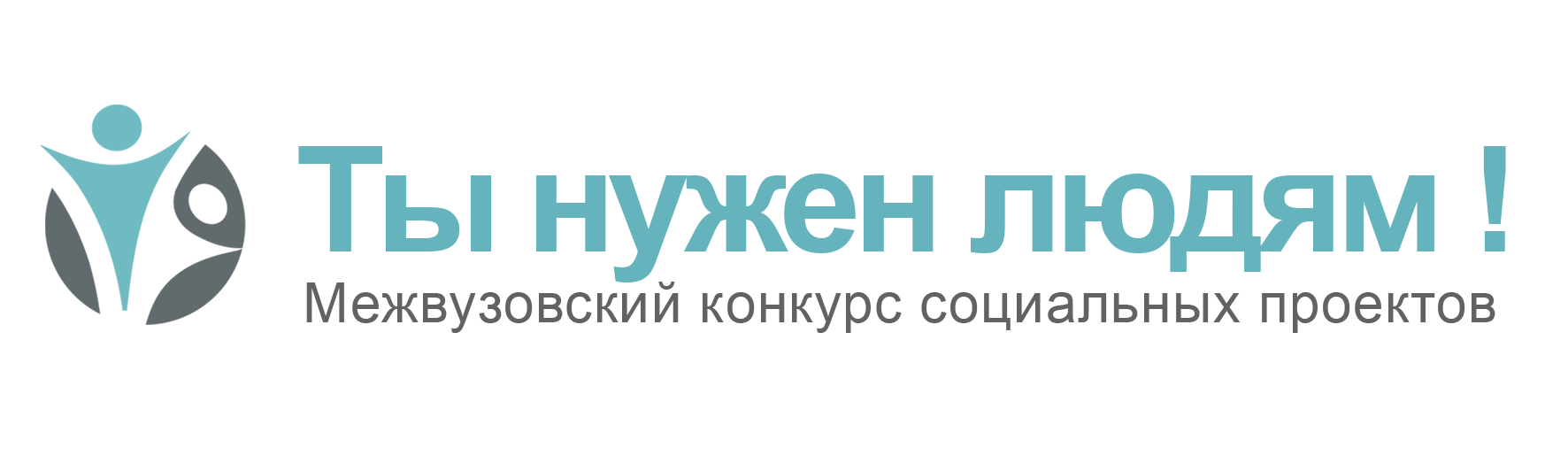 Рег.номер:_____________________________________Заявку принял(а):_____________________________________Примеч.: заполняется секретариатом конкурсаСекретариат конкурса:197101, Санкт-Петербург,пр. Кронверкский д.49, ауд. 159-аПрием заявок: пн, ср, пт (12.00-16.00)Заявка на участие в конкурсеНазвание проекта:Капитан командыФИО:ВУЗ:Номер телефона:e-mail:Страница в контакте (при наличии):Члены команды (заполняется информация про каждого члена команды)ФИО:ВУЗ:Номер телефона:e-mail:Страница в контакте (при наличии):ПартнерНаименование партнерской организации:Представитель партнерской организацииФИО:Номер телефона:e-mail:Заявка на участие в конкурсеНазвание проекта:Капитан командыФИО:ВУЗ:Номер телефона:e-mail:Страница в контакте (при наличии):Члены команды (заполняется информация про каждого члена команды)ФИО:ВУЗ:Номер телефона:e-mail:Страница в контакте (при наличии):ПартнерНаименование партнерской организации:Представитель партнерской организацииФИО:Номер телефона:e-mail:Статья расходов (наименование товара, описание работ, услуг и др.) Единица измеренияКол-воЦена 
за единицу измерения, тыс. руб. Общая стоимость товаров, работ, услуг, тыс. руб.Обоснование необходимости перечисленных товаров, работ, услуг и др. 1234561.2.ИТОГОВасильев Владимир Николаевич- Председатель региональной общественной организации «Совет ректоров вузов Санкт-Петербурга»Ржаненков Александр Николаевич- Председатель Комитета по социальной политике Санкт-ПетербургаПархоменкоАлександр Николаевич- Председатель Комитета по молодежной политике и взаимодействию с общественными организациями Санкт-ПетербургаМаксимовАндрей Станиславович(по согласованию)-  Председатель Комитета по науке и высшей школеЧлены Комиссии:МорозоваМария Андреевна(по согласованию)Генеральный директор благотворительного фонда «Тимченко»СамородовВадим Юрьевич(по согласованию)Руководитель программ благотворительного фонда «Тимченко»ЛукьяновВладимир АльфредовичПрезидент Санкт-Петербургской региональной благотворительной общественной организации «Благотворительное общество «Невский Ангел»СмирноваАнна ВладимировнаДиректор благотворительного фонда «Добрый город Петербург», Руководитель проектов и тренер ЦРНОЛемкеНаталья ПетровнаНачальника Управления социального развития Комитета по социальной политикеЯрошАндрей СергеевичСпециалист Отдела социальных программ и взаимодействия с общественными объединениями Комитета по молодежной политике и взаимодействию с общественными организациямиКазинФилипп АлександровичНачальник Управления по развитию проектной деятельности НИУ ИТМОЯлышеваМарина Юрьевна(по согласованию)БондаренкоТамара Викторовна(по согласованию)Директор Автономной некоммерческой организации социальной адаптации пожилых «Серебряный возраст»Исполнительный директор НП « Объединение компаний индустрии услуг старшему поколению»